Flip the Robot MonkeySection 1A complete look at the game event sheet of section 1 of Flip the Robot MonkeyGame Sheet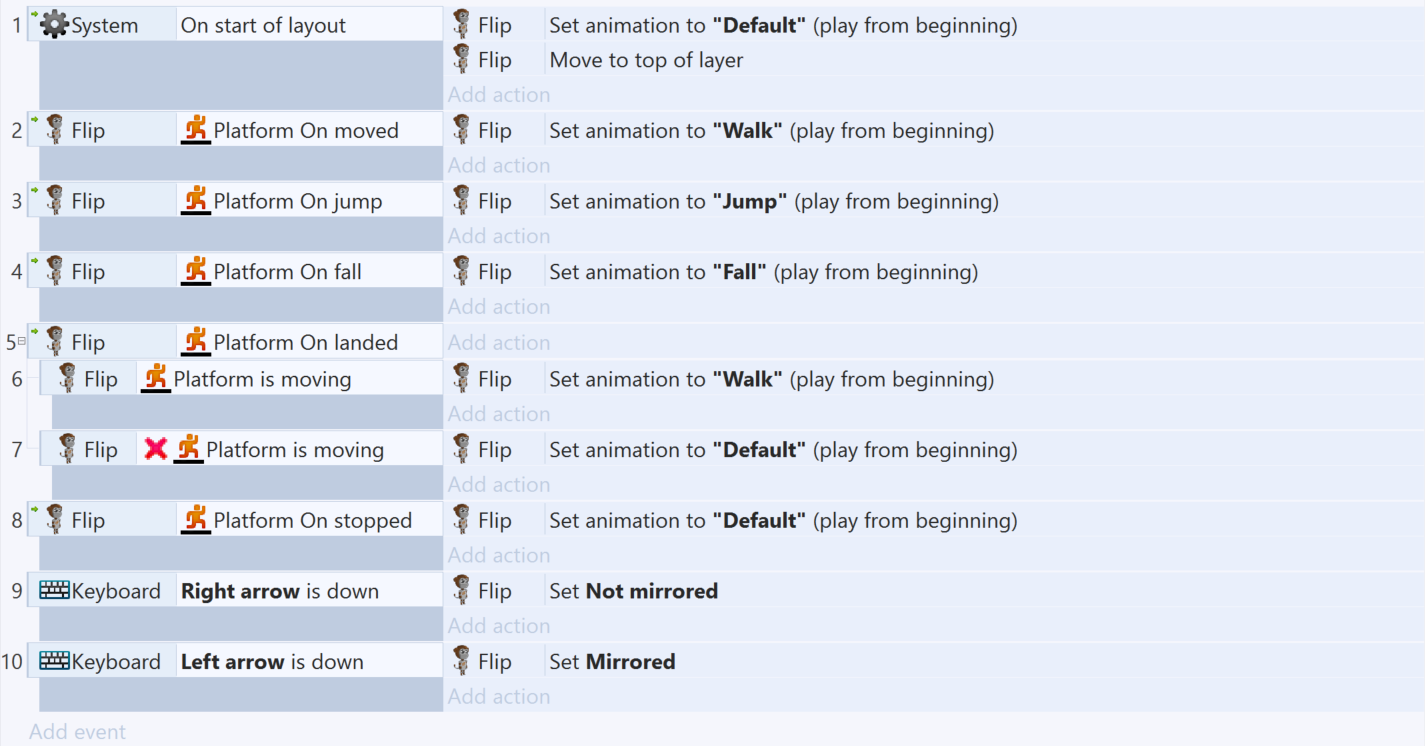 